Государственное бюджетное общеобразовательное учреждение средняя общеобразовательная школа пос. Сокский муниципального района Исаклинский Самарской областиДоклад:«Метапредметный подход                           в обучении русскому языку и литературе и способы его реализации»                    Подготовила :                                                                 учитель русского языка и литературы                                                                Аубакирова Светлана Александровна2015 год  - Сегодня понятия «метапредмет», «метапредметное обучение» приобретают особую     популярность. Это вполне объяснимо, ведь метапредметный подход заложен в основу новых стандартов.  Рядовой учитель зачастую далек от понимания сути метапредметов, от того, как можно применять метапредметный подход на уроках. Многие ещё не до конца  поняли, что такое проектная деятельность, а уже появилось метапроектное обучение. Так что вокруг этого понятия сегодня много вопросов. Конечно, многие  учителя уже свободно ориентируются в метапредметном подходе. Однако необходима большая работа, прежде чем метапредметный подход станет понятным для массового учителя. Поэтому  сначала важно понять, что такое метапредметность с точки зрения теории вопроса и практики применения ее на уроках.        Метапредметы — это новая образовательная форма, которая выстраивается поверх традиционных учебных предметов. Это — учебный предмет нового типа, в основе которого лежит мыследеятельностный тип интеграции учебного материала и принцип рефлексивного отношения к базисным организованностям мышления — «знание», «знак», «проблема», «задача».      Например, в рамках метапредмета «Знак» у школьников формируется способность схематизации. Они учатся выражать с помощью схем то, что понимают, то, что хотят сказать, то, что пытаются помыслить или промыслить, то, что хотят сделать.       В рамках другого метапредмета — «Знание» — формируется свой блок способностей. К их числу можно отнести, например, способность работать с понятиями, системати-зирующую способность (т. е. способность работать с системами знаний).       Изучая метапредмет «Проблема», школьники учатся обсуждать вопросы, которые носят характер открытых, по сей день неразрешимых проблем. На метапредмете «Проблема» учащиеся получают соответствующее оснащение для работы с проблемами: они осваивают техники позиционного анализа, умение организовывать и вести полипозиционный диалог, у них развиваются способности проблематизации, целеполагания, самоопределения и др.       На метапредмете «Задача» учащиеся получают знание о разных типах задач и способах их решения. При изучении метапредмета «Задача» у школьников формируются способности понимания и схематизации условий, моделирования объекта задачи, конструирования способов решения, выстраивания деятельностных процедур достижения цели.      Важнейшей задачей ФГОС  является формирование универсальных (метапредметных) учебных действий (УУД), обеспечивающих школьникам, осваивающим русский язык и литературу, умение учиться, способность к самостоятельной работе над языком, а, следовательно, способность к саморазвитию и самосовершенствованию. В настоящее время необходимыми становятся не сами знания, а знание о том, где и как их применять. Но еще важнее – знание о том, как эту информацию добывать, интегрировать или создавать. Любое знание состоит частично из «информации» («чистое знание») и частично из «умения». Процесс изучения того или иного предмета преследует своей целью как сообщение учащимся той или иной информации, касающейся этого предмета, так и создание определенных умений. Умение – это мастерство, это способность использовать имеющиеся сведения для достижения своих целей. Умение – это совокупность определенных навыков. Что же такое метапредметы и метапредметные связи?     Метапредметы – это предметы, отличные от предметов традиционного цикла. Работающие в этой области кандидат философских наук Н.В. Громыко и кандидат психологических наук М.В. Половкова ссылаются на мысль психолога В.В. Давыдова: школа должна в первую очередь учить детей мыслить – причём всех детей, без всякого исключения. Метапредметы соединяют в себе идею предметности и надпредметности, и, самое важное,  идею рефлективности: ученик не запоминает, а промысливает важнейшие понятия. Создаются условия, чтобы ученик начал рефлексировать собственный опыт работы: несмотря на разные предметы, он проделывает одно и то же – производит формирование определённого блока способностей.      Преподавание русского языка и литературы – это неисчерпаемый источник формирования и использования метапредметных связей.     Несомненно, на вооружении учителя остаются фундаментальные технологии. Однако требования времени предполагают включение в работу  новых образовательных технологий, так как преподавание по старинке не даёт желаемых результатов в получении конечной цели.     Но новшество само по себе ничего не даёт, оно становится новой инновационной методикой, только если получает практическое использование в жизни и приводит к конкретному результату. Именно на конкретный результат – на практическое владение  речью, а также использование полученных навыков и умений в других областях жизни и деятельности учащихся (метапредметные связи) -  и должны быть направлены  старания учителя.     В своей практике я использую здоровьесберегающие, информационные, коммуникационные, исследовательские, проектные технологии , технологии ТРИЗ и РКМ и т.д.      Например: в процессе проектной деятельности формируется человек, умеющий действовать не только по образцу, но и самостоятельно получающий необходимую информацию из максимально большего числа источников, умеющий ее анализировать, выдвигать гипотезы, строить модели, экспериментировать и делать выводы, принимать решения в сложных ситуациях. Происходит развитие личности обучаемого, подготовка учащихся к свободной и комфортной жизни в условиях информационного общества.  Интерактивное обучение – это обучение через опыт, которое включает в себя переживание участниками конкретного опыта (через игру, упражнение, изучение определенной ситуации), осмысление полученного опыта, обобщение (рефлексия), применение на практике.Использование в практике преподавания интерактивных технологий позволяет решить как минимум две проблемы: улучшить качество усвоения материала и развить у детей навыки взаимодействия с другими людьми.     В процессе интеграции гуманитарных наук формируются метапредметные умения: аналитические, учебно-информационные, коммуникативно-речевые.      Я считаю, что именно работа на уроках русского языка и литературы формирует многие метапредметные связи.     Во время урока я учу различным способам при работе с текстами различной направленности и тематики. Обучающиеся получают навык чтения с пониманием основной идеи, поиска нужной информации, детального понимания – и эти же навыки они с успехом могут использовать при чтении любых текстов, в любой области знаний.      Учу аудировать, направляя речевую деятельность обучающихся для осуществления тех же целей – полного, специального или детального понимания. Это обеспечивает успех при любом аудитивном действии.       Навыки анализа и синтеза, которые обучающиеся получают при работе с текстами и выполнении заданий различной сложности также во многом способствуют формированию метапредметных связей и использованию их в любой образовательной деятельности. (Приложение1,2,3 )      Но самое главное – надо учить детей рефлексировать, использовать полученные знания, навыки и умения в практических заданиях, в формировании жизненного опыта. Навык, полученный во время урочной деятельности, сформированные умения, усвоенные знания помогают в самостоятельной деятельности, умении её планировать и реализовывать с получением практического результата.     Под влиянием изучения литературы учащиеся переосмысливают знания, получаемые на других предметах: истории, географии, информатике. И наоборот, языковые знания влияют на восприятие этих предметов; навыки и умения, полученные при обучении  отдельным предметам, превращаются в прочные образовательные навыки и умения. Создаются прочные связи, позволяющие детям самостоятельно решать жизненные проблемы.       Таким образом, мы выходим на уровень требований Госстандарта по метапредметным результатам освоения образовательной программы. Вот то, к чему мы должны стремиться как к результату освоения метапредметных связей: Дети должны самостоятельно определять цели и составлять планы, осознавая приоритетные и второстепенные задачи.Они должны самостоятельно осуществлять свою деятельность, а также должны использовать различные ресурсы для достижения цели, уметь выбирать нужные стратегии.Немаловажно то, что мы должны формировать умение продуктивно общаться и взаимодействовать с коллективом. Важным фактором является умение самостоятельно оценивать ситуацию и принимать решения, владение навыками познавательной рефлексии.В свете сказанного чётко просматривается необходимость работы над формированием метапредметных связей на каждом уроке, благо уроки русского языка и литературы позволяют это делать на достойном уровне.   Разработчики стандартов предложили специальную программу формирования универсальных учебных действий, которая является надпредметной.   Ее нельзя оторвать от примерных программ по отдельным учебным предметам. Это как бы две стороны одной медали. Если учитель не представит универсальные учебные действия в контексте своего предмета, они останутся вне его внимания. Необходимо, чтобы за каждым УУД он видел систему соответствующих учебных задач, решаемых в рамках и средствами своей учебной дисциплины. Для каждого учителя-предметника формирование УУД – это решение конкретных задач, которые он сам выбирает и включает в учебный процесс.Среди основных видов УУД можно выделить четыре блока:1. Личностный.2. Регулятивный.3. Познавательный.4. Коммуникативный.     Личностные УУД обеспечивают ценностно-смысловую ориентацию учащихся (умение соотносить поступки и события с принятыми этическими принципами, знание моральных норм и умение выделить нравственный аспект поведения), а также ориентацию в социальных ролях и межличностных отношениях. Применительно к учебной деятельности следует выделить три вида действий: личностное, профессиональное, жизненное самоопределение;  действие смыслообразования, т.е. установление учащимися    связи между целью учебной деятельности и ее мотивом, другими словами, между результатом учения и тем, что побуждает деятельность, ради чего она осуществляется. Учащийся должен задаваться вопросом о том,»какое значение, смысл имеет для меня учение», и уметь находить ответ на него; действие нравственно – этического оценивания усваиваемого содержания, обеспечивающее личностный моральный выбор на основе социальных и личностных ценностей.     Регулятивные УУД обеспечивают организацию учащимся своей учебной деятельности. К ним относятся следующие:целеполагание как постановка учебной задачи на основе соотнесения того, что уже известно и усвоено учащимся, и того, что еще неизвестно;планирование – определение последовательности промежуточных целей с учетом конечного результата; составление плана и последовательности действий;прогнозирование – предвосхищение результата и уровня усвоения; его временных характеристик;контроль в форме сличения способа действия и его результата с заданным эталоном с целью обнаружения отклонений от него;коррекция – внесение необходимых дополнений и корректив в план и способ действия в случае расхождения ожидаемого результата действия и его реального продукта;оценка – выделение и осознание учащимся того, что уже усвоено и что еще подлежит усвоению, оценивание качества и уровня усвоения;волевая саморегуляция как способность к мобилизации сил и энергии; способность к волевому усилию – выбору в ситуации мотивационного конфликта и к преодолению препятствий.     Познавательные УУД включают общеучебные,  логические действия, а также действия постановки и решения проблем.     Коммуникативные УУД обеспечивают социальную компетентность и учет позиции других людей, партнера по общению или деятельности, умение слушать и вступать в диалог; участвовать в коллективном обсуждении проблем; интегрироваться в группу сверстников и строить продуктивное взаимодействие и сотрудничество со сверстниками и взрослыми.        Видами коммуникативных действий являются:планирование учебного сотрудничества с учителем и сверстниками – определение целей, функций участников, способов взаимодействия;постановка вопросов – инициативное сотрудничество в поиске и сборе информации;разрешение конфликтов – выявление, идентификация проблемы, поиск и оценка альтернативных способов разрешение конфликта, принятие решения и его реализация;управление поведением партнера – контроль, коррекция, оценка действий партнера;умение с достаточной полнотой и точностью выражать свои мыслив соответствии с задачами и условиями коммуникации; владение монологической и диалогической формами речи в соответствии с грамматическими и синтаксическими нормами родного языка.       Развитие системы УУД в составе личностных, регулятивных, познавательных и коммуникативных действий, определяющих становление психологических способностей личности, осуществляется в рамках нормативно - возрастного развития личностной и познавательной сфер ребенка. Процесс обучения задает содержание и характеристики учебной  деятельности ребенка и  тем самым определяет зону ближайшего развития указанных УУД – уровень их сформированности,  соответствующей нормативной стадии развития и релевантный «высокой норме» развития, и свойства. Условия, обеспечивающие развитие УУДФормирование УУД в образовательном процессе определяется тремя следующими взаимодополняющими положениями:Формирование УУД как цель образовательного процесса определяет его содержание и организацию.Формирование УУД происходит в контексте усвоения разных предметных дисциплин.УУД, их свойства и качества определяют эффективность образовательного процесса, в частности усвоение знаний и умений, формирование образа мира и основных видов компетентности учащегося, в том числе социальной и личностной.        Представление о функциях, содержании и видах УУД должно быть положено в основу построения целостного учебно-воспитательного процесса. Отбор и структурирование содержания образования, выбор методов, определение форм обучения – все это должно учитывать цели формирования конкретных видов УУД.       Учащиеся овладевают основными видами УУД (личностными, регулятивными, познавательными и коммуникативными) в процессе изучения разных учебных предметов. Безусловно, каждый учебный предмет раскрывает различные возможности для формирования УУД, определяемые, в первую очередь, его функцией и предметным содержанием.     «Умение учиться» выступает существенным фактором повышения эффективности освоения учащимися предметных знаний, умений и формирования компетенций, образ мира и ценностно – смысловых оснований личностного морального выбора.     Формирование УУД, обеспечивающих решение задач общекультурного, ценностно–личностного, познавательного развития учащихся, реализуется в рамках целостного образовательного процесса в ходе изучения системы учебных предметов и дисциплин, в метапредметной деятельности, организации форм учебного сотрудничества и решения важных задач жизнедеятельности учащихся. Такие УУД делают возможным переход от осуществляемой совместно и под руководством педагога учебной деятельности к деятельности самообразования и самовоспитания.      Построение содержания учебных предметов и образования с ориентацией на сущностные знания в определенных предметных областях, а также выделение качественных показателей сформированности УУД применительно к ценностно-личностному и познавательному развитию являются существенными условиями их формирования.      К настоящему времени в практике школьного обучения работа по развитию УУД как психологической составляющей образовательного процесса осуществляется стихийным образом. Лишь незначительное число педагогов – новаторов, реализующих прогрессивные технологии образования и разделяющих тезис о приоритетности личностного развития учащегося как цели образовательного процесса, пытаются реализовать требование формирования УУД. Стихийный характер развития УУД находит отражение в острых проблемах школьного обучения – в низком уровне учебной мотивации и познавательной инициативы учащихся, а также способности учащихся регулировать учебную и познавательную деятельность, в недостаточной сформированности общепознавательных и логических действий и как следствие – в школьной дезадаптации, росте девиантного поведения. Альтернативой сложившемуся положению должно стать целенаправленное планомерное формирование УУД с заранее заданными свойствами, такими, как осознанность, разумность, высокий уровень обобщения и готовность применения в различных предметных областях, критичность, освоенность.     Начиная работу в школах по реализации принципа метапредметности, необходимо тщательно изучить все документы по стандартам.Используемая литература:1.  Концепция федеральных государственных образовательных стандартов общего образования: проект / Рос.акад. образования; под ред. А.М. Кондакова, А.А. Кузнецова. — М.: Просвещение, 2008. 
2. Вагина С. Г., Гливинская О. В., Михайлюк Я. В. Реализация метапредметного подхода в преподавании гуманитарного цикла предметов в общеобразовательной школе. - М.,2010. 3. Валькова Г., Зайнуллина Ф., Штейнберг В. Логико-смысловые модели - дидактическая многомерная технология / В. // ДИРЕКТОР ШКОЛЫ: науч.-метод. журн. для рук. учеб. заведений и органов образования. - 2009. - № 1. 
4.  Канаева М.В. Развитие универсальных учебных действий. -2011.5.  Кузнецов А.А. О школьных стандартах второго поколения / А.А. Кузнецов. // Муниципальное образование: инновации и эксперимент. - 2008. - № 2. 
6.  Масюкова Н.Г., зав. Кафедрой гуманитарных дисциплин СКИПКРО
Методические рекомендации в помощь слушателям курсов в номинации «Учитель года» по истории и обществознанию.7.  Словарь-справочник по педагогике. Автор-составитель В.А. Мижериков, под ред. П.И. Пидкасистого, М. 2004.Используемые Интернет-ресурсы:1. Статья Громыко М.В.  «Метапредметный подход в обучении». http://www.docme.ru2. «Метапредметный подход. Что это такое?» Статья-круглый стол. http://www.ug.ru3. Фоменко И.А. « Создание системы формирования нового содержания образования на основе принципов  метапредметности». / http://www.fomenko.edusite.ru/p35aa1.html/4. Ковалева Г.С., Красновский Э.А., Краснянская К.А., Логинова О.Б., Татур О.А. «Модель системы оценки результатов освоения общеобразовательных программ».  http://www. standart. edu. ru/Приложение 1Метапредметный урок- это урок, целью которого… - вляется обучение переносу теоретических знаний по предметам в практическую жизнеде-ятельность учащегося;  является активное применение знаний и умений в познавательной и предметно-практической деятельности ;- является подготовка учащихся к реальной жизни и формирование способности решать личностно-значимые проблемы; является формирование ключевых компетенций: ценностно-смысловой, общекультурной, учебно-познавательной, информационной, коммуникативной, социально-трудовой и компетенции личностного самосовершенствования; является формиро-вание метапредметных  и  универсальных учебных действий с учетом реальных потребностей и интересов в общении и познании;   - является получение учащимися знаний, которые могут быть применимы не только в рамках образовательного процесса, но и в реальных жизненных ситуациях.	           Признаки метапредметного урока           Метапредметные цели урока:1. Развитие творческого и ассоциативного мышления школьников.2. Актуализация полученных теоретических представлений об изучаемом объекте в практической жизнедеятельности личности.3.  Развивать у школьников умение выделять главное, существенное в изучаемом материале, сравнивать и обобщать факты.4. Формирование универсальных способностей, а именно - реализм воображения, умение видеть целое среди частей,  надситуативно - преобразовательный характер творческих решений, экспериментирование и креативность.5. Развитие умения планировать свое речевое и неречевое поведение;6. Развитие коммуникативной компетенции, включая умение взаимодействовать с окружающими;7. Развитие исследовательских учебных действий, включая навыки работы с информацией;8. Развитие смыслового чтения;9. Осуществление регулятивных действий самонаблюдения, самоконтроля, самооценки.Отличия и сходства метапредметного урока с интегрированным уроком и уроком с межпредметными связями             ( по целям, содержанию, формам социальной организации учащихся, методам и т.п.)Приложение 2Алгоритм разработки метапредметного урока:Сформулируйте тему занятия.Сформулируйте цели урока: предметные, метапредметные, методологические (оргдеятельностные).Перечислите фундаментальные образовательные объекты (отъект), с которыми планируется деятельность учеников.Перечислите, какого рода способности Вы предполагаете задействовать (или обнаружить, например: общеучебные и частнопредметные; или - креативные, конгитивные и оргдеятельностные.Предложите, как Вы обеспечите личное целеполагание учеников на занятии.Ядром творческого метапредметного урока является образовательная ситуация: Сформулируйте одну или несколько ключевых проблем, с помощью которых ученики захотят и смогут проявить себя. Проблема или тема должна быть "зажигающая", носить метапредметный характер.  Сформулируйте задания ученикам на каждом этапе урока. Назовите конкретный образовательный продукт, который должны будут создать ученики на уроке. Продумайте, какие культурно-исторические аналоги будут предложены ученикам по рассматриваемой проблеме. Решите, каким образом Вы предполагаете обеспечить рефлексию учеником своей деятельности. Продумайте, как Вы предполагаете продиагностировать образовательный продукт ученика.          Схема метапредметного урокаПриложение 3Образец метапредметного урока литературы«Исследовательская деятельность на уроке  как развивающая среда для  формирования метапредметных  компетенций учащихся в инновационной практике  педагога-словесника»Урок литературы в 7 классеМетапредметный урок на тему:  «Чему быть суждено, то и сбудется?..»(по поэме М. Ю. Лермонтова «Песня про купца Калашникова»)Выбранный тип урока объясняется тем, что сегодня важно не столько дать ученику большой багаж знаний, сколько обеспечить его общекультурное, личностное и познавательное развитие, вооружить таким важным умением, как умение учиться, чему способствует внедрение принципа метапредметности. В соответствии с новыми стандартами мы стремились формировать личностные, метапредметные и предметные универсальные учебные действия, что позволяет учащимся принимать решения не только в рамках заданного учебного процесса, но и в различных жизненных ситуациях. На уроке ученики не запоминают, но осмысливают важнейшие понятия, как бы заново открывая их. Поэтому на уроке уделяется большое внимание нравственным установкам и принципам.Цель урока: смоделировать учебную ситуацию, при которой в результате исследователь-ской деятельности учащиеся придут к решению проблемного вопроса: свободен ли человек в выборе своей судьбы?Задачи: формирование исследовательских навыков обучающихся, умения работать с информацией, представляя результаты в различных  формах; развитие интеллектуально-творческого и эмоционально-образного мышления.Организационные формы: самостоятельная групповая деятельность с опорой на результаты перспективного домашнего задания; исследовательская работа. Главной формой организации учебной деятельности учащихся является работа в малых группах, преобладают активные и интерактивные методы и приемы обучения: «поле проблем», «аналитик» и др. В ходе урока дети решают ряд лингвистических задач (ЛЗ!).Оборудование: компьютер, проектор, проекционный экран; мультимедийная презентация учителя.Ожидаемые результаты: Личностные: • развитие морального сознания и компетентности в решении моральных проблем на основе личностного выбора, формирование нравственных чувств и нравственного поведения, осознанного и ответственного отношения к собственным поступкам; • формирование толерантности как нормы осознанного и доброжелательного отношения к другому человеку, его мнению, мировоззрению, культуре, языку, вере, гражданской позиции. Метапредметные:  • умение планировать пути достижения целей на основе самостоятельного анализа условий и средств их достижения;  • формирование умения самостоятельно и аргументированно оценивать свои действия и действия одноклассников;   • умение строить  логическое рассуждение, включая установление причинно-следственных связей, делать умозаключения;умение работать в группе - владение навыками самопрезентации, умение эффективно сотрудничать и взаимодействовать на основе координации различных позиций при выработке общего решения в совместной деятельности; умение слушать партнера, формулировать и аргументировать свое мнение.умение видеть культурологические связи   Предметные: • понимание литературы как особого способа познания жизни, • формирование потребности в диалоге с текстом, способности к сотворчеству с писателем в процессе читательского восприятия, умения в процессе чтения вставать на позицию другого;  • воспитание квалифицированного читателя, владеющего основными стратегиями чтения, способного аргументировать свое мнение и оформлять его словесно в устных и письменных высказываниях разных жанров, создавать развернутые монологические (устные и письменные) высказывания аналитического и интерпретирующего характера, участвовать в диалоге по поводу прочитанногоХод урока I этап – мобилизующий – включение учащихся в активную интеллектуальную   деятельность. Представление учителем учебной ситуации (погружение).Рамки ситуацииПредставьте себе, что  вы стоите на перепутье дорог…. Дороги необычные, они почти сказочные, но указатели  здесь иные: «Направо пойдешь-жизнь потеряешь, честь сохранишь», «Налево пойдешь- честь потеряешь, жизнь сохранишь», «Прямо пойдешь -  чему быть, то и сбудется». Чем, по-вашему, отличаются указатели? (дети ,анализируя ситуацию, определяют, что дорога «прямо» не содержит ситуации выбора, в отличие от двух других)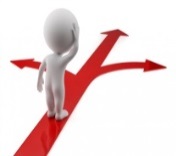  II этап - целеполагание– формулирование учащимися целей занятия по схеме: вспомнить – узнать – уметь. 2. Семантика названия.	Давайте проанализируем название произведения и попробуем выяснить что-то о героях еще до того, как автор начнет свое повествование-Почему герои «Песни…» расположены в заглавии в таком порядке: «про царя Ивана Васильевича, молодого опричника и удалого купца Калашникова»?- Как автор сам определяет жанр своего произведения?(песня)- Какие песни вы знаете?(лирические, обрядовые)- А это какая песня?(историческая) - Почему поэт обратился к далекому прошлому?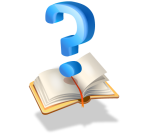  (Лингвистическая задача -ЛЗ!)  -Докажите, что в названии есть скрытая авторская ремарка  Царь Иван Васильевич	Власть наивысшаяОтец народаДолжен быть справедливым Молодой опричник	Молодость, сила, буйство чувствОпричник – личное войско ГрозногоНелюбовь народаНет имени - безродность	Удалой купец КалашниковУдаль, мужество силаКупец – почтенный человек, достоинствоФамилия – есть род, семья	3. Исторический комментарий – презентация учащегося: «Место действия: век XVI  -Москва Ивана Грозного» ( Приложение 1 )-Знакомясь с презентацией, выпишите в тетрадь те слова, которые вам представляются ключевыми в понимании образа Ивана ГрозногоIII этап – коммуникация – приходим к общему решению, рисуем направление.                            -Как вам кажется, для чего ваш одноклассник проделал эту работу? А мы?-Как можно связать это с проблемой, которая вынесена в название урока?IVэтап – совместная деятельность4. Для решения проблемы урока  будут работать группы узких «специалистов» . В своей работе каждая группа использует методический прием «Поле проблем». Эта технология позволяет актуализировать собственные представления учеников Задание для первой группы (стилисты):На основании прочитанного вами произведения определите: - С помощью каких приемов автор  создает страшную атмосферу царствования Ивана Грозного? -  С какой целью он это делает? -Имеют ли значение картины сурового быта XVI века для раскрытия характеров героев? -Какими качествами, по-вашему, должен был обладать человек, чтобы в этих условиях отважиться на защиту своей чести перед всем народом?- Какую проблему, по-вашему, поднимает автор? (Используя данную технологию, на первом этапе работы каждый ученик в группе получает несколько чистых карточек, на которых формулирует проблемы На втором этапе раскладывают заполненные карточки, выбираются те проблемы, которые отмечены у всех (у большинства), и прикрепляют соответствующие карточки на отдельный лист.  )5. Перспективное домашнее задание было следующим: «Спроектируйте модель семьи эпохи Ивана Грозного, в которой культивируются те или иные ценности. Определите качество «воспитательного продукта».(Разделившись на группы, ребята анализируют презентацию учащегося, исследуют параллели, соотносят своё собственное представление с мнением одноклассников (в соответствии с рамками учебной ситуации. При работе создаются схемы и графические рисунки.)6. Промежуточная рефлексия: Я выбираю… Почему? (Акцент дети делают на то, что Кирибеевич отказался от своей семьи ради государя, а Калашников, напротив, за честь семьи  готов жизнь отдать. Можно выбрать богатство , славу, вседозволенность, но быть при этом без роду-племени)7. ЛИ!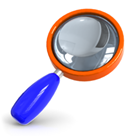 -Лингвистический эксперимент-исследование: «Роль гусляров в произведении». Гипотеза: песня гусляров  является знаковым элементом жанра, а не только  отражает лингвистический характер эпохи. Наблюдения: исключение  слов гусляров из произведения  и сравнение полученных  вариантов (особое внимание уделяем эпитетам) Вывод: песня гусляров создает особую атмосферу песенности, являясь важнейшим компонентом стиля исторической песни, демонстрирует  не только отношение народа к Ивану Грозному, но и помогают определить  авторскую позицию 8.  Анализ 1 главы . Как можно ее озаглавить?( « Печаль-кручина»)Сравнение описания  царя Лермонтова и В. Васнецова, И. Репина.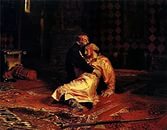 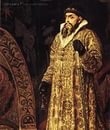 Работа по репродукции с картины И. Репина.
Картина написана маслом. Её размер 199,5 на 254 см. История её создания такова: Репин присутствовал при казни народовольцев Желябина, Перовской, Кибальчича, Михайлова и Рысакова. Эта казнь напомнила ему о давних событиях. Когда художник писал эту картину, ему позировал другой художник - Г. Мясоедов. А для изображения головы царевича Ивана позировали писатель В. М. Гаршин и художник В. К. Менк. Весь 1884 год работал Репин над картиной. Художник вспоминает: "Я работал, как завороженный, мне минутами становилось страшно, Я отворачивался от этой картины, прятал её". В1885 году картина была закончена и
выставлена для зрителей. Она имела большой успех.В какой момент запёчатлён Иван Грозный? (В момент иступленного отчаяния; это воющий от ужаса содеянного тиран.)Каким показан его сын Иван? (Кротким, трогательно-человечным.)Почему он изображён в белой одежде?Какие цвета в картине преобладают? Почему? (Чисто розовый, притушенно-розовый и кроваво-красный, напряжённый. Розовый цвет тёплый, подчёркивающий кротость, человечность,
воплощающий жизнь. Кроваво-красный цвет - символ жестокости, насилия, крови.)Какие чувства в вас вызывает эта картина?Какие чувства хотел вызвать художник? (Ненависть к тирании, насилию,)Работа по картине В. М. Васнецова "Царь Иван Васильевич Грозный" (сравнительный анализ с картиной Репина).Размеры картины: 247 на 132. Здесь царь дан именно таким, каким он запёчатлён в былинах, песнях и сказках, каким он сохранился в свидетельствах современников.Что создаёт в картине впечатление величественности царя? (Он занимает значительную часть полотна. Зритель смотрит на него как бы снизу вверх.)Каким вы его себе представляете по этой картине? (Суровым, решительным, епреклонным; человеком большого ума, государственным деятелем, полным силы и величия. Об этом "говорят" взгляд, облик, одежда.)-Что нового мы узнаем об Иване Васильевиче и опричнике? 	Почему царь сердится? В чём подозревает окружающих?-О чем печалится царский любимец?-А почему Кирибеевич дерзнул обмануть царя?- Образ царя сложен: он грозен и щедр. Щедр и добр к кому и почему? В чем проявляется «отцовство» грозного царя по отношению к молодому опричнику?-А обязателен ли был обряд сватовства на Руси?- Сформулируйте, какие нравственные установки дает Лермонтов  нашему сегодняшнему поколению? ( «Поле проблем»: дети предлагают подумать над тем, как можно помочь человеку в беде, что делать в случае безответной любви, можно ли нарушать нравственные  общественные  устои)9.  Как бы вы озаглавили вторую главу? («Мое имя опозорила») Вторая группа – публицисты. В работе группе предлагается использовать активный прием «инсерт» – прием маркировки предложенного текста.-Почему Степан Парамонович так эмоционально реагирует на опоздание жены? Что в ее виде его больше всего поражает?-Почему Алена Дмитриевна даже после этих слов обращается к мужу «Государь мой, красно солнышко». Кем для нее является муж?- Любит ли мужа Алена Дмитриевна?-Так, предлагая Алене Дмитриевне ответить на его любовь, Кирибеевич позорит только ее?-А какую из библейских заповедей он нарушил? А он не боялся божеского наказания?- Как проявляется у Кирибеевича и Калашникова любовь к Алене Дмитриевне-Докажите текстом, что семейные устои были самыми важными на Руси.ПОДВИГ КУПЦА КАЛАШНИКОВАПоэтому решение купца Калашникова встать против опричника царя, на защиту чести своей семьи, следует назвать подвигом. Только смерть обидчика может смыть позор, ведь если в государстве жизнь общества строилась по законам «Судебника» - свода законов, то в семье действовали законы «Домостроя»-свода семейных законов. Вот что там говорилось: мужу подобает поучать жену свою с любовью и благорассудным наказанием; жена должна у мужа спрашивать разрешения, советоваться по всем вопросам: как душу спасти, как богу и мужу угодить и вести хозяйство; и во всём мужу покоряться; и что муж прикажет, то с любовью принимать и со страхом внимать и творить по его приказу. Муж распоряжается женой, но и полностью отвечает за неё. Он её защита в беде, в несчастье.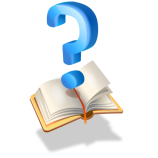 (ЛЗ!) 10.Все имена говорят… Проанализируйте  смысл происходящих событий, связав их с именами главных героев . Как можно доказать, что опричник был не православной веры?	( Приложение 2 )  11. К началу третьей главы Калашников и Кирибеевич еще ни разу не встретились. А конфликт между ними есть? Это конфликт только двух мужчин из-за одной женщины? (В своей работе используйте приём эффективной работы с повествовательными текстами «иДЕал». Слово «идеал» последовательно разбивается на составляющие его буквы, которые означают следующее:  и - идентифицируйте проблему.  Д - доберитесь до её сути.  Е - есть варианты решения.  а - а теперь за работу.  л - логические выводы. Данный прием может идти в группах, в парах и индивидуально, приём помогает ученику работать с большой текстовой информацией. Работая над данной проблемой, дети составляют схему, которая демонстрирует то, что конфликт произведения не в противостоянии двух мужчин, а в противостоянии двух нравственных позиций, имеющих несколько составляющих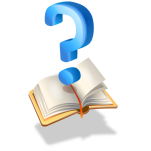 12-(ЛЗ!) Завяжите «узел» конфликта. Как речь героев характеризует каждого из персонажей поэмы?13. Анализ 3 главы .Как бы вы ее озаглавили?( Подбирая то или иное название для главы 3, ученики приходят к пониманию того, в чем суть изображаемого)                  Третья глава начинается сценой начала кулачного боя. На Руси это была всеобщая  забава. Кулачные бои обычно проводились по праздникам с Рождества до Троицы, а разгул боёв начинался во время Масленицы.[ Летом бой проходил на площадях, зимой — на замёрзших реках и озёрах.В боях участвовал и простой народ и торговцы. Мужчины показывали свою силу и удаль. «Сам на сам» или «один на один» был самым почитаемым видом боя. Поединки «сам на сам» при надобности служили для подтверждения правоты ответчика в судебном деле Существовали определённые правила, по которым было нельзя бить лежачего и человека с кровотечением, использовать любое оружие, следовало драться голыми руками. Но кулачный бой запрещал смертоубийство.-А как вы думаете, почему никто не выходит на бой против Кирибеевича?-А можем ли до начала сражения, в тот момент, когда противники еще разговаривают, предположить, кто победит?-Что означает вопрос царя Калашникову о причинах убийства?-Почему Калашников не отвечает «по правде, по совести»? Чем отличается «неправда» Калашникова от «неправды» Кирибеевича (гл.1)?-Выполнил ли царь свою роль – отца нации и справедливого судьи?Сопоставительный анализ. Кирибеевич – Калашников (демонстрация слайдов: «Купец Калашников в лавке», «Кулачный бой» (худ. И. Билибин, Б. Кустодиев), «Смерть опричника», «Калашников держит ответ перед царем», «Прощание купца с братьями»).- С помощью каких средств рисует автор внешность героев? Как она помогает понять, постичь их характеры?- Зачем каждый из них вышел на поединок? Кому кланяются герои перед боем? Почему?- Какое значение для понимания замысла автора имеет спор между Кирибеевичем и Калашниковым  перед боем? Кто и почему из него выходит победителем?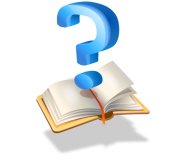 -(ЛЗ!)- Определите, какой смысл  приобретает определение  при смене  в нем ударения: «честнОй народ» у Лермонтова и «чЕстный»  14. Хороший писатель всегда хороший психолог. Он проникает в душу, заставляет задуматься о каких-то важных общечеловеческих ценностях.  Таков и Лермонтов. Задание для третьей группы: группы «проницательных» читателей: О каких нравственных общечеловеческих ценностях заставляет задуматься Лермонтов?(По ходу проверки задания ученики высказывают следующие версии: ? Есть ли у человека право предавать самого себя, свою семью? ? Есть ли у человека право оскорблять других ради своей прихоти? ? Есть ли у человека право противостоять государству? ? Как поступать человеку, стоящему перед нравственной дилеммой? ? Можно ли стерпеть обиду? Надо ли мстить обидчику? ?  Сильный всегда прав?)15. - Почему конфликт Калашникова с Кирибеевичем не мог разрешиться мирно? Возможен ли другой вариант развития событий?(ЛЗ!)  Я могу создать  и объяснить(!) другую модель «взаимоотношений» героев поэмы: 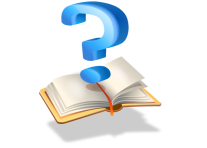 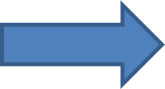 16. -Справедлив ли суд царя? -Почему М.Ю. Лермонтов обращается  к  жанру «Песни»?17. Итак, вернемся к началу урока. Мы на распутье…Но сейчас мы  пытаемся понять Калашникова. Почему он выбрал такой путь? Был ли у него выбор? - Перед каким выбором автор ставит героев и что определяет их выбор? Или  герой был обречен? «Чему быть суждено, то и сбудется?..» (Даже если человек не свободен в выборе своей судьбы, её конечных результатов, он свободен в выборе между добром и злом, справедливостью и несправедливостью, правдой и ложью – свободен нравственно)18. Исследование –сопоставление. Прочтите отрывок из стихотворения  М.Лермонтова «На смерть Поэта» и найдите мотивы для сопоставления этих произведений одного автора. (Приложение 3 )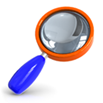 V этап. Представление и обоснование результатов. РефлексияЯ почувствовал…Я понял…Я бы изменил…Я буду  VI этап. Домашнее задание. Сочинение-размышление на тему: В чем, на ваш взгляд,  противоречие между нашим сегодняшним разговором и словами Белинского? « И подлинно, этой песней можно заслушаться, и все нельзя ее довольно наслушаться: как манием волшебного скипетра, воскрешает она прошедшее – и мы не можем насмотреться на него, забываем для него свое настоящее…»         /   В.Г.Белинский.   /   Использованная литература:1. Аникина С.М., Золотарева И.В. Поурочные разработки по литературе. 7 класс- М, «ВАКО», 2003 Использованные Интернет-ресурсы:Вагина С. Г., Гливинская О. В., Михайлюк Я.В.. Реализация метапредметного подхода в преподавании гуманитарного цикла предметов в общеобразова-тельной школе.          http://festival.nic-snail.ru/2010/articles/vagina_sg1.html         Деменкова Т. А.  История Руси в «Песне про купца Калашникова».   http://dta-54.narod.ru/lit-lesson1.htmПриложение 1Исторический комментарий – презентация учащегося: «Место действия: век XVI  -Москва Ивана Грозного»Детство Ивана Грозного Иван рано осиротел - на четвёртом году лишился отца, а на восьмом потерял и мать. Отец Ивана назначил сыну опекунский совет, который должен был воспитывать его до 15 лет. Он с детства видел себя среди чужих людей. В душе его рано и глубоко врезалось и на всю жизнь сохранялось чувство сиротства, брошенности, одиночества,. Как все люди, выросшие среди чужих, без отцовского призора и материнского привета, Иван рано усвоил себе привычку ходить оглядываясь и прислушиваясь .Это развило в нем подозрительность, которая с летами превратилась в глубокое недоверие к людям. Необходимость сдерживаться, глотать слёзы питала в нём раздражительность и затаенное, молчаливое озлобление против людей, злость со стиснутыми зубами. Вечно тревожный и подозрительный, Иван рано привык думать, что окружен только врагами, и воспитал в себе печальную наклонность высматривать, как плетётся вокруг него бесконечная сеть козней, Всего сильнее в нём работал инстинкт самосохранения. В каждом встречном он прежде всего видел врага. Всего труднее было приобрести его доверие. Для этого таким людям надобно ежеминутно давать чувствовать, что их любят и уважают, всецело им преданы, и, кому удавалось уверить в этом царя Ивана, тот пользовался его доверием до излишества. Быт и нравы опричников Опри́чник — человек, состоящий в рядах опричного войска, то есть гвардии, созданной Иваном Грозным.. Во времена Ивана Грозного опричников называли «государевыми людьми». По сословному составу опричники были разнородной массой, в которой числились князья, бояре и дворяне. Опричники отрекались от своих семей и приносили царю клятву в верности, обещая, в частности, жить отдельно от «земских» людей. Опричники одевались в чёрную одежду, подобную монашеской. Распространено мнение, что опричники имели особые знаки отличия, к их сёдлам прикреплялись мрачные символы эпохи: метла — чтобы выметать измену, и собачья голова — чтобы вынюхивать и выгрызать измену. Древнерусское слово «опричь» (наречие и предлог), согласно словарю Даля, означает: «Вне, окроме, снаружи, за пределами чего». Отсюда «опричный» — «отдельный, выделенный, особыйЦарь вставал в четвертом часу утра, звонил в колокол к заутрене. Все молились до 6-7 часов, более всех усердствовал царь. После часового перерыва молились снова, а в 10 часов начиналась трапеза. Все 300 опричников усаживались за столы; пока они обильно пили и ели ,царь, стоя, читал душеспасительные молитвы, а потом, когда остатки еды опричников выносили во двор бедным, подавали еду и для царя. Наевшись, Иван Грозный или дремал, или шел разогнать сон в камеру пыток.День заполняли государственные дела, приемы просителей, иностранцев, беседы с любимцами.А в 8 часов вечера звонили на молитву. После вечерни трое слепых рассказывали царю сказки, и он засыпал.Царские   «развлечения» Нередко царь шумно и буйно  пировал с опричниками. Все уже сидят за столами , уставленными золотой и серебряной посудой, но никто не ест. Взоры обращены на царскую дверь. Вот раздается колокольный звон, играют медные трубы, и в трапезную медленно и величаво, опираясь на тяжелый посох, входит царь Иван Грозный. Все встают, низко кланяются ему и ждут, пока он сядет. Для царя и его любимцев накрывали отдельный стол. Стольники разносили многочисленные яства и питье. Случалось, что царь ,подняв свой кубок, произносил в честь кого-либо из приглашенных бояр трогательный тост и просил его выпить с ним. Обрадованный царской лаской боярин залпом опоражнивал свой кубок и тут же валился замертво на пол. Отрава.В другой раз царь вспыхивал гневом и повелевал вести кого-нибудь из гостей в пыточную или во двор на плаху. А то и сам пронзал посохом заподозренного им в «измене»Однажды захмелевший царь приказал всем облачиться в шутовские наряды и идти в пляс .Опричники орали, кружились, плясали, и в этом безумном хороводе бесновался и царь. Вдруг одичавший взор его остановился на знатном боярине, в одиночестве сидевшем за столом.» Ты почто, князь, сидишь, когда царь веселится? Аль не люб я тебе? «- произнёс царь, обращаясь к нему, и всё внезапно смолкло. »Нет, царь, люб ты мне, но я воин, а не шут трапезный.» Спор разгорелся. Распалившись, Грозный приказал силой облачить князя - боярина в принесённое тряпьё и тащить его в круг, но тот сбросил свой маскарадный наряд. Тут же острый посох царя пронзил его грудь. А дикое веселье, будто ничего не произошло, возобновилось.Приложение 2(Алена-     предположительно от греческого helenos – свет, иногда переводят как "сияющая"; Иван-  Яхве (Бог) смилостивился, помиловал` ; Степан - венок (греч.); Дмитрий -  от  женского Деметра  - означает «Мать-Земля»; Парамон — надежный, верный (грен.;  Кирибеевич лишён честного имени — он “бусурманский сын”)Приложение 3Стихотворение  М.Лермонтова «На смерть Поэта» Погиб поэт!- невольник чести Пал, оклеветанный молвой,С свинцом в груди и жаждой мести,Поникнув гордой головой!..Не вынесла душа поэтаПозора мелочных обид,Восстал он против мнений светаОдин, как прежде... и убит!Убит!.. К чему теперь рыданья,Пустых похвал ненужный хорИ жалкий лепет оправданья?Судьбы свершился приговор!Не вы ль сперва так злобно гналиЕго свободный, смелый дарИ для потехи раздувалиЧуть затаившийся пожар?..Что ж? веселитесь... Он мученийПоследних вынести не мог:Угас, как светоч, дивный гений,Увял торжественный венок…Приходит ученик к Учителю и говорит:- Учитель, я устал, у меня такая тяжелая жизнь, такие трудности и проблемы, я все время плыву против течения, у меня нет больше сил… что мне делать? Учитель вместо ответа поставил на огонь три одинаковых емкости с водой. В одну емкость бросил морковь, в другую – положил яйцо, а в третью – насыпал молотые зерна кофе. Через некоторое время он вынул из воды морковь и яйцо и налил в чашку кофе из 3-й емкости.     -Что изменилось? – спросил он ученика.- Яйцо и морковь сварились, а зерна кофе растворились в воде. – ответил ученик.- Нет, – сказал Учитель, – Это лишь поверхностный взгляд на вещи. Посмотри – твердая морковь, побывав в кипятке, стала мягкой и податливой. Хрупкое и жидкое яйцо стало твердым. Внешне они не изменились, они лишь изменили свою структуру под воздействием одинаково неблагоприятных обстоятельств – кипятка.    Так и люди… Сильные внешне – могут расклеиться и стать слабаками там, где хрупкие и нежные – лишь затвердеют и окрепнут.   -А кофе? – спросил ученик.- О! Это самое интересное! Зерна кофе полностью растворились в новой враждебной среде и изменили её – превратили кипяток в великолепный ароматный напиток.Мораль притчи:  есть особые люди, которые не изменяются в силу обстоятельств – они изменяют сами обстоятельства, превращают их в нечто новое и прекрасное, извлекая пользу и знания из ситуации и той среды, в которой они находятся»! Учитель сегодня должен стать конструктом новых педагогических ситуаций, новых заданий.Метапредметный подход в обучении         Мир, в котором мы живем, предельно сложен, чтобы понимать его, зачастую недостаточно знаний, полученных не только в школе, но и в нескольких вузах. А все потому, что мы в течение многих лет изучаем разрозненные дисциплины, не выделяя никакой связи между ними. Сегодня есть надежда, что ситуация кардинально изменится с введением в школе новых стандартов обще-го образования, в которых в качестве нового подхода заложено требование к метапредметным результатам обучения. Что это такое и насколько применимо к реальной школе? Разобраться в этом нам и предстоит. Метапредметный урок- это урок, на котором...происходит интеграция различных профилей обучения в единую систему знаний о мире.	  обязательно  происходит работа с деятельностью учащегося, передача учащимся не просто знаний, а именно деятельностных способов работы со знаниями  и, соответственно,  деятельностных единиц содержания.	проявляются универсальные способности учащихся, которые проявляются в активном применении знаний и умений в познавательной и предметно-практической деятельности.школьники учатся общим приемам, техникам, схемам, образцам мыслительной работы, которые лежат над предметами, поверх предметов, но которые воспроизводятся при работе с любым предметным материалом	у учащихся формируются универсальные учебные действия (УУД), т.е. умение учиться, способность к саморазвитию и самосовершенствованию путем сознательного и активного усвоениянового социального опыта учитываются реальные потребности  и интересы школьников.    происходит включение ребенка в разные виды деятельности, важные для конкретного ребенкаорганизована поисковая деятельность учащихся, разновидностью которой бывают: постановка проблемы, генерация идей, коммуникативно-диалоговая деятельность, выявление и сопоставление точек зрения, позиций, аргументация; моделирующая деятельность в предметно-содержательном и социально–психологическом плане.На котором необходимо "в первую очередь учить детей мыслить — причем, всех детей, без всякого исключения"многообразие методических приёмов и форм позволяет получить метапредметные результаты	ребенок осваивает сразу два типа содержания – содержание предметной области и деятельностьученик 1)промысливает, прослеживает происхождение важнейших понятий, которые определяют данную предметную область знания. Он как бы заново открывает эти понятия. 2) А затем анализирует  сам способ своей работы с этим понятием	ученик проживает историю открытия явления, то есть воспринимает одномоментно весь необходимый для этого опытМетапредметный урок- это урок, с помощью которого...происходит не только познавательное, но и личностное развитие учащегося, а также формирование у него собственной системы мировоззрения.	  происходит сохранение и отстаивание культуры мышления и культуры формирования целостного мировоззренияобеспечивается целостность представлений ученика об окружающем мире как необходимый и закономерный результат его познанияможно подготовить ребенка к реальной жизни.в общее содержание образования включается метапредметное содержание путем: - выделения отдельных учебных дисциплин (метапредметов "проблема", "знание", и др.)- включения в обычные учебные предметы фундаментальных образовательных объектов (отражающих единство мира)	можно выяснить умение учащихся строить логическое рассуждение, делать умозаключения и выводы, организовывать и планировать учебное сотрудничество и совместную деятельность с учителем и сверстниками, применять полученные знания вне школы.обучение превращается в процесс саморазвития  ученика и расширяет кругозор  его познания.№ ппПризнаки, позволяющие назвать урок метапредметным1Самостоятельная (экспериментальная, поисковая и т.д.) учебная деятельность учащихся.Рефлексия, перевод теоретических представлений в плоскость личностных рассуждений и выводов.Активизация интереса и мотивации обучения учащихся путём привлечения к предмету урока других областей знаний и опоры на личный практический опыт каждого ученика.2Использование образовательных технологий:-технология совместного обучения;-технология исследовательской деятельности;-проектная деятельность;-проблемно-диалогическая технология;-игровая технология.Организация внеурочной деятельности школьников:-разработка и реализация надпредметных проектов;-участие в исследовательской работе.	3Ключевые понятия, проблемы, задачи урока рассматриваются в качестве деятельностных  единиц содержания и концентрируют в себе достаточно широкую область познаваемого бытия. Способы деятельности на уроке являются универсальными, то есть, применимыми к различным предметным областям.Целеполагание как обязательный элемент урока.4Исследовательская, эвристическая, проектная, коммуникативно-диалоговая, дискуссионная, игровая деятельность, суть которой заключается в том, что усвоение любого материала происходит в процессе решения практической или исследовательской задачи, познавательной проблемной ситуации.5	Передача учащимся не знаний, а способов работы со знаниями. Развитие базовых способностей мышления, воображения, работа с взаимосвязями. Формирование Универсальных Учебных Действий, умений структурировать знания. Рефлексия способов и условий действия, контроль и оценка процесса и результатов деятельности.Наличие основополагающего, проблемных и учебных вопросов, которые способствуют развитию познавательной активности школьников и формированию метапредметных и универсальных учебных действий.- Метапредметный урок выстраивается вокруг мысле-деятельностной организованности, например, знание,проблема, задача, смысл, категория и т.д. Все они имеют деятельностный, и потому универсальный (метапредметный) характер.- Очень хорошее знание материала традиционных учебных предметов, что позволяет грамотно переорганизовывать учебный материал вокруг деятельностных единиц содержания.- Ориентация на развитие у учащихся базовых компетенций.- Многообразие методических форм и приемов, позволяющих интенсифицировать работу на уроке.	Исследовательская и поисковая работа учащихся, деятельностный подход в обучении, рефлексия,  связь теории с практикой.- формирование целостности картины мира;- проблемный и исследовательский подход, познание в сравнении;- развитие монологической речи, коммуникативных навыков;- "поучение" на примере, работа по алгоритму;- моделирование;- умение черпать информацию из всего.учащийся осмысляет во время урока использование содержания материала в жизнина уроке видимы взаимоотношения науксозданы проблемные ситуации, требующие личностного самоуправленияучитель создает условия, в которых дети могут самостоятельно, но под руководством учителя, найти решения тех или иных поставленных задач-взаимосвязь и взаимообусловленность теории и практики -"присвоение" открытия в процессе познания -мировоззренческая составляющая(знание "встраивается" в опыт)№ пп	Метапредметный урокИнтегрированный урокУрок с межпред-метными связямиСходстваОтличияКомментарии,примечанияЦЕЛЬцель: личностное совершенст-вование  учащегося через его познавательное развитие.цель: глубокое усвоение знаний за счёт обобще-ния, системати-зации ЗУНов по нескольким пред-метным областям (реализация межпредметных связей)	цель: закрепление знаний учащихся по предмету за счёт параллель-ного освещения изучаемого материала с точки зрения других наук	расширение кругозора учащегося и его эрудиции	перечисленные типы уроков являются звеньями одной цепочки, усложняющейся по схеме: "межпредметный урок-интегрированный урок- МЕТАПРЕДМЕТНЫЙ УРОК" основной смысл мета-предметности, с моей точки зрения, отлич-но выражен в следующем выражении: "Жизнь на уроке должна стать подлин-ной..и тогда у наших детей появится жела-ние и смысл учиться" М.Леонтьева, главный редактор издательства "Просвещение"формирова-ние мета-предметных  и  универ-сальных учебных действий с учетом реальных потребнос-тей и интересов в общении и познании   			создание целост-ной картины восприятия проблемы урока за счет системати-зации знанийрешение проблемы урока с позиций различных наук  	 развитие личности обучаемого		  -метапредмет-ный урок – применение метапредметных и универсальных учебных дейст-вий в связи с жизненными потребностямиИнтегрированный урок – систе-матизация зна-ний, умений и навыков. Урок с межпредметны-ми связями - получение наний об учебном объ-екте с точки зре-ния различных наукметапредметный урок предполагает интеграцию не только на уровне со-держания, но и на уровне организации способнос-тей к опреде-ленным ти-пам деятель-ности, нап-равленным на добыва-ние знания самостоятельным путем. Результатом такого про-цесса явля-ется овладе-ние опреде-ленной спо-собностью, применимой в разных областях знания и жизнеде-ятельности  интегрированный урок позволяет конкретизировать общеучебные  знания, умения и навыки и применять их на практике. Это урок, для достижения целей которого отобрано содержание, базирующееся на межпредметном материалепринцип межпредметности обеспечивает системность в организации учебно-воспитательного процесса в предметной системе обучения, взаимодействие разных видов дидактических связей между учебными темами, курсами, предметами, их циклами каждому чело-веку необходи-мы целостное мировоззрение и система ценнос-тей, которыми он руководству-ется в своей жизни. Здесь каждый выбира-ет свой путь (метапредмет-ный, интегриро-ванный, меж-предметный курс) в решении ключевой задачи  образования: предоставить каждому учаще-муся широкие возможности для такого выбора, научить его ори-ентироваться в мире идей, обра-зов, развивать его мышление и эмоциональное восприятие дей-ствительности, помочь ему вы-работать целост-ный взгляд на мир  выявление метапредметной содержательной и деятельностной доминанты интегративного обучения на учебных предметах образовательной области  основано на представлении о поисковых моделях обучения, в которых процесс учебного поиска становится определяющим для построения обученияпроцесс обучения должен быть построен таким образом, чтоб, с одной стороны, разграничить между собой отдельные предметы, а с другой – объединить в нашем сознании схожие и родственные, внося тем самым огромную ясность в наше сознание и после полного их уточнения повысить до ясных понятий. (И.Г. Песталоцци)применение полученных знаний и умений на других урокахобогащение жизненного опыта	. параллельное изучение темы на двух предметных урокахиспользование проблемно-поискового метода, активизация позновательной деятельности, эмоциональная насыщенностьученик учится сам и учит дру-гих; умение добывать инфор-мацию из раз-личных источ-ников; учитель не источник информации, а навигатор деятельности	развитие мышления и профессионализма учите-ля, задать новые воз-можности работы с мировоззре-нием детей, с их самоопре-делением, с обретением смысла жизнирассмотрение (изучение) учебного материала со стороны двух или более предметных областейразвитие потенциала учащегося			поиск ключевых компетенций, смежных для наскольких дисциплин и их развитиепозволяет объяснить или закрепить материал с опорой на знания по другому предмету	 на интегрирован-ном уроке обязательно присутствие стольких учителей-предметников, сколько заявлено в теме урока	формирова-ние мысля-щего челове-ка как учителя, так и ученика	понимание взаимосвязи и неразрывности знаний различных областей науки	привлечение знаний по смежным дисциплинам для лучшего усвоения материала данной областиактивизируется мыслительная деятельность, поисковая активность детейна метапредмет-ном уроке долж-ны формировать-ся универсаль-ные действия, необходимые для процесса познания в принципеЦелеполаганиеЭто метапредметная учебная деятельность ученика по выявлению и фиксации образовательных целейОбразовательная ситуацияСитуация образовательного напряжения, возникающая спонтанно или организуемая учителем и разрешаемая через общую совместную деятельностьЛичный продукт ученикаСхема, алгоритм, план, тексты (сочинение, стихотворение), рисунок, графический планшет и т.д.Сопоставление с культурно-историческим аналогом (КИА)КИА - продукты, созданные специалистами в соответствующих областях человеческой деятельности и содержащие в себе образцы для сопоставления с ожидаемыми или создаваемыми образовательными продуктами учениковДиагностика и оценкаСтепень личного образовательного приращения ученикаРефлексияОсознание достигнутого (нерешенного), целеполагание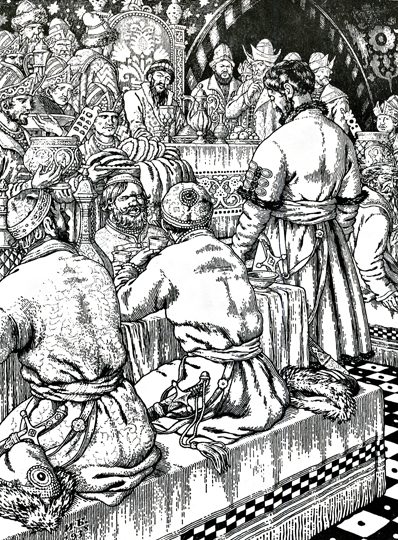 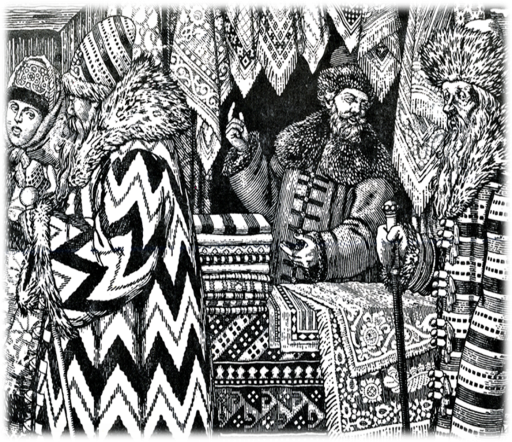 «Семья» КирибеевичаСемья Калашникова